锦州市科学技术协会文件锦科协发[2020]4号关于申报2020年锦州市科协科技创新智库研究课题项目的通知各市级学会，企业（高校）科协，县（市）区科协及有关单位：以习近平新时代中国特色社会主义思想和党的十九大精神为指导，深入贯彻落实习近平总书记在辽宁考察时和在深入推进东北振兴座谈会上的重要讲话精神及省科协“九大”精神，按照中国科协、辽宁省科协有关智库建设的要求，市科协将组织市级学会，企业（高校）科协，县（市）区科协及有关单位积极开展决策咨询活动，充分调动和发挥广大科技工作者的积极性、主动性和创造性，拓宽广大科技工作者建言献策的渠道和途径，扎实推进我市科技创新智库建设。现就申报2020年锦州市科协科技创新智库研究课题项目有关事项通知如下：一、申报条件1.具有独立法人资格的高等院校、科研机构、企事业单位和社会团体等，并具有完成课题必备的人才条件和物质条件。2.通过市级学会、企业（高校）科协，县（市）区科协组织申报的，同等条件下优先考虑。3.申请人所在单位有配套资金支持的，优先考虑。4.不接受个人直接申报。5.课题负责人应具备高级技术职称人员。二、申报要求1.申报课题可根据《2020年锦州市科协科技创新智库课题选题参考指南》或结合本学科领域及本行业工作实际确定，围绕市委市政府中心工作也可自行拟定研究课题。2.课题组须认真填写《锦州市科协科技创新智库课题申报书》。课题申请单位须对《课题申报书》内容进行审查，填写审核意见，加盖单位公章，并由单位负责人签字或盖名章。3.请各单位于2020年4月30日前将《课题申报书》电子版及一式3份纸质版材料（含技术职称证书复印件）报送至市科协，逾期不予受理。文件及申报书可从锦州市科协网下载：www.jzast.org.cn三、项目管理1.课题立项。市科协将组织专家对申报课题项目进行评审，根据专家评审意见确定立项项目，下达立项通知。2.跟踪管理。课题项目立项后，各项目承担单位要组织课题组尽快启动调研和课题研究，市科协将跟踪课题研究进展情况。3.课题成果。课题项目完成后，要求课题组完成一份《智库课题研究报告》和一份3000字左右的《专家建议》。4.成果运用。市科协将编印2020年《锦州市科协科技创新智库课题研究成果集》及《专家建议》报送市领导及有关部门，供决策参考。5.结题验收。研究课题拟于2020年9月30日前结题验收，验收通过后确认课题完成，市科协给予适当资助，并颁发结题证书。四、联系方式联系人：李卓  佟宏彦联系电话：3126097电子信箱：jzxhb@163.com通信地址：锦州市凌河区解放路四段5号319室邮政编码：121000附件1.2020年锦州市科协科技创新智库课题选题参考指南2.锦州市科协科技创新智库课题申报书此页无正文                                                                                 锦州市科学技术协会                           2020年3月23日附件12020年锦州市科协科技创新智库课题选题参考指南1. 关于锦州培育壮大新动能，激发创新驱动内生动力相关问题研究2. 关于锦州新兴产业发展现状及对策研究3. 关于锦州典型产业集群创新能力等相关问题研究4. 关于“一带一路”建设与锦州产业发展相关问题研究5. 关于新技术革命趋势与锦州产业升级变革相关问题研究6. 关于锦州环境保护、乡村振兴、居民健康的重大科技问题研究7. 关于锦州科技成果转化现状与科技服务需求研究8. 关于锦州民营科技型中小企业人才队伍建设研究9.关于强化我市以企业为主体的产学研一体化创新机制相关问题研究10.关于激发我市科技人才创新创业活力的机制和政策相关问题研究11.关于提升锦州民营科技企业核心竞争力相关情况的研究12.关于提升我市企业科技创新能力的路径和对策相关问题研究13.关于强化锦州乡村振兴人才支持，推动农村一二三产业融合发展相关问题研究14.关于锦州科技创新人才激励、权益保障等相关问题研究15.关于锦州人才“引、育、用、留”情况的研究16.关于构建锦州青年科技人才成长成才有效机制等相关问题研究17.关于锦州加快建设军民融合产业基地相关情况研究18.关于推动锦州科技成果本地转化相关问题研究19.关于锦州智慧城市建设等相关问题研究20.关于锦州市科技创新智库建设相关问题研究21.关于围绕锦州市“8+3”[1]产业集群建设相关产业发展问题研究22.关于应对公共卫生突发事件应急管理体系研究23.锦州市科技创新（服务）平台建设研究（特别是如何发挥平台功效作用）24.关于产业融合视觉下的我市乡村游产业创新发展的对策研究25.提升我市民营企业科技创新能力、推动经济高质量发展研究26.提升我市“飞地经济高质量发展水平”的建设研究27.加快推进我市公共安全风险预警和应急管理体系建设研究28.关于加强我市海水养殖污染治理建设研究29.锦州如何依托华为中心建设辽宁大数据基地研究30.以锦州大学科技园为载体加快发展高端科技型产业研究31.如何提升锦州高新技术产业开发区（国家级高新区）发展实力研究32.如何打造锦州大学科技园发展研究注：本指南仅作为选题参考，课题题目需根据研究内容自行拟定。[1]：“8+3”产业：石油化工及精细化工产业、铁合金及冶金产业、农副产品深加工产业、汽车及装备制造产业、光伏及半导体产业、大数据及电子信息产业、生物医药及健康产业、新材料及节能环保产业八大工业类产业和海洋产业及现代农业、旅游及现代服务业。附件2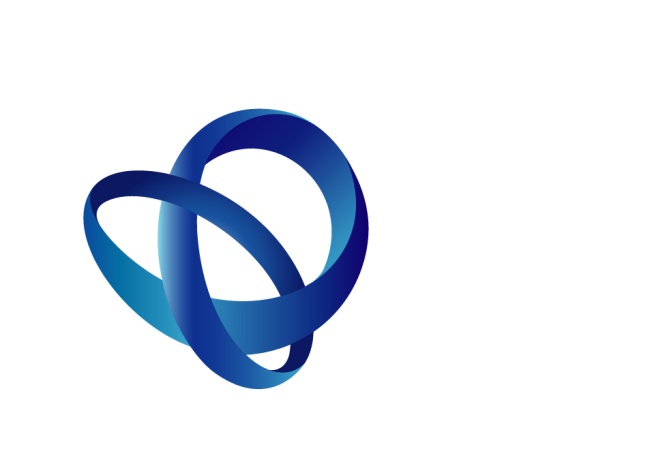 锦州市科协科技创新智库课题申报书项目名称：                             项目编号：                             管理单位（甲方）： 锦州市科学技术协会  承担单位（乙方）：                     起止年限：    年  月至    年   月锦州市科学技术协会制   2020年3月填  写  说  明1.申报书内各项内容，应实事求是，认真填写，表述明确。2.申报书需A4纸打印，左侧装订，一式3份，加盖公章。3.课题申报单位为市级学会、企业科协、高校科协，县（市）区科协和具有软科学研究能力的企事业单位及相关社会组织，不接受个人直接申报。4.申报课题项目的负责人和主要参与人申报的项目仅限1项。5.各申报单位务必在截止申报日期前将《课题申报书》报送市科协，逾期将不予受理。6.项目编号由市科协统一编排。* 论文要写明作者、题目、刊名、年份、卷（期）、页码* 专著要写明作者、书名、出版社、年份* 研究项目要写明名称、编号、任务来源、起止年月、负责或参与的情况以及与本课题的关系四、课题负责人	五、主要研究人员六、经费七、共同条款八、双方签字（盖章）课题名称课题名称课题名称课题名称研究起止日期研究起止日期研究起止日期研究起止日期年     月至      年     月年     月至      年     月年     月至      年     月年     月至      年     月年     月至      年     月年     月至      年     月年     月至      年     月年     月至      年     月年     月至      年     月年     月至      年     月年     月至      年     月年     月至      年     月课题申报单位单位名称单位名称单位名称课题申报单位课题负责人课题负责人姓名课题联系人课题联系人姓名姓名姓名姓名课题申报单位课题负责人课题负责人手机课题联系人课题联系人手机手机手机手机课题申报单位课题负责人课题负责人电子信箱课题联系人课题联系人电子信箱电子信箱电子信箱电子信箱课题申报单位通讯地址通讯地址通讯地址邮政编码邮政编码邮政编码邮政编码邮政编码课题申报单位传    真传    真传    真单位电话单位电话单位电话单位电话单位电话单位电话申报单位意见：申报单位负责人（签章）：                        （单位公章）年    月    日申报单位意见：申报单位负责人（签章）：                        （单位公章）年    月    日申报单位意见：申报单位负责人（签章）：                        （单位公章）年    月    日申报单位意见：申报单位负责人（签章）：                        （单位公章）年    月    日申报单位意见：申报单位负责人（签章）：                        （单位公章）年    月    日申报单位意见：申报单位负责人（签章）：                        （单位公章）年    月    日申报单位意见：申报单位负责人（签章）：                        （单位公章）年    月    日申报单位意见：申报单位负责人（签章）：                        （单位公章）年    月    日申报单位意见：申报单位负责人（签章）：                        （单位公章）年    月    日申报单位意见：申报单位负责人（签章）：                        （单位公章）年    月    日申报单位意见：申报单位负责人（签章）：                        （单位公章）年    月    日申报单位意见：申报单位负责人（签章）：                        （单位公章）年    月    日申报单位意见：申报单位负责人（签章）：                        （单位公章）年    月    日申报单位意见：申报单位负责人（签章）：                        （单位公章）年    月    日申报单位意见：申报单位负责人（签章）：                        （单位公章）年    月    日申报单位意见：申报单位负责人（签章）：                        （单位公章）年    月    日申报项目合作单位申报项目合作单位合作单位名称合作单位名称合作单位名称申报项目合作单位申报项目合作单位单位负责人单位负责人单位负责人联系电话联系电话联系电话联系电话申报项目合作单位申报项目合作单位通讯地址通讯地址通讯地址邮政编码邮政编码邮政编码邮政编码邮政编码申报课题合作单位审查意见：申报课题合作单位负责人（签章）：                 （单位公章）年    月    日申报课题合作单位审查意见：申报课题合作单位负责人（签章）：                 （单位公章）年    月    日申报课题合作单位审查意见：申报课题合作单位负责人（签章）：                 （单位公章）年    月    日申报课题合作单位审查意见：申报课题合作单位负责人（签章）：                 （单位公章）年    月    日申报课题合作单位审查意见：申报课题合作单位负责人（签章）：                 （单位公章）年    月    日申报课题合作单位审查意见：申报课题合作单位负责人（签章）：                 （单位公章）年    月    日申报课题合作单位审查意见：申报课题合作单位负责人（签章）：                 （单位公章）年    月    日申报课题合作单位审查意见：申报课题合作单位负责人（签章）：                 （单位公章）年    月    日申报课题合作单位审查意见：申报课题合作单位负责人（签章）：                 （单位公章）年    月    日申报课题合作单位审查意见：申报课题合作单位负责人（签章）：                 （单位公章）年    月    日申报课题合作单位审查意见：申报课题合作单位负责人（签章）：                 （单位公章）年    月    日申报课题合作单位审查意见：申报课题合作单位负责人（签章）：                 （单位公章）年    月    日申报课题合作单位审查意见：申报课题合作单位负责人（签章）：                 （单位公章）年    月    日申报课题合作单位审查意见：申报课题合作单位负责人（签章）：                 （单位公章）年    月    日申报课题合作单位审查意见：申报课题合作单位负责人（签章）：                 （单位公章）年    月    日申报课题合作单位审查意见：申报课题合作单位负责人（签章）：                 （单位公章）年    月    日一、立项背景和依据项目对锦州区域经济社会发展，促进产业和行业发展，科技创新和自主创新能力提升等方面，对我市传统产业、主导产业或新兴产业的发展战略实施的重大意义（应附主要参考文献及出处)。                                                 （可另加页）二、研究方案主要研究内容、预期目标、调研方法、计划进度和阶段目标、预期研究成果，主要考核指标等。                                                （可另加页）二、研究方案主要研究内容、预期目标、调研方法、计划进度和阶段目标、预期研究成果，主要考核指标等。                                                （可另加页）三、研究基础与条件与本课题有关的研究工作积累和已取得的研究工作成就（包括近期发表的与本课题有关的主要论著、获得学术奖励的情况或正在承担的有关研究项目等）                                                 （可另加页）姓名性别出生年月职务职称所在单位在本课题中承担的任务姓名性别出生年月职务职称所在单位在本课题中承担的任务项目申请单位自筹资金或归口管理部门配套资金情况说明配套资金情况说明（须由资金配套单位加盖公章）                                                资金提供单位公章                                               年   月   日      自筹资金情况说明如课题通过审批立项，双方执行如下共同条款甲方的主要职责：1．甲方应按规定向乙方核拨专题调研经费。2．甲方负责组织专家对本项目进行评估，评估结果作为确定本项目经费调整、撤销的依据。3.乙方按照甲方要求完成任务后，经验收，为乙方开具项目结题证书。乙方的主要职责：1．乙方对项目经费必须单独核算，应当按有关规定的开支范围，实行专款专用，不得挪用，并按本申报书规定，支付经费。2．负责本项目的组织实施，按时保质保量地完成本任务书约定的研究内容和工作任务，并有义务对甲方的组织管理工作提供支持。3．本项目在实施过程中如果取得重大进展、重要突破或发生其它重大事情，应及时向甲方报告，如果因遭遇不可抗力因素或其它原因影响本课题的执行，致使项目需要调整或者撤销时，乙方应当及时向甲方提交书面报告，经甲方确定处理意见后执行。4. 项目完成时形成完整的一份综合调研报告和一份3000字左右的专家建议，报送至市科协。5．由于乙方原因不能按甲方要求完成本课题项目，将取消乙方在甲方申请和承担项目的权利。甲方单位名称锦州市科学技术协会（单位公章）    年   月   日甲方负责人（签章）（单位公章）    年   月   日甲方联系人佟宏彦，李卓（单位公章）    年   月   日甲方地    址凌河区解放路四段5号319室（单位公章）    年   月   日甲方邮    编121000（单位公章）    年   月   日甲方电话及传真3126097（单位公章）    年   月   日乙方单位名称（单位公章）      年   月   日乙方负责人（签章）（单位公章）      年   月   日乙方联系人（单位公章）      年   月   日乙方地址及邮编（单位公章）      年   月   日乙方电话及传真（单位公章）      年   月   日乙方开户名（单位公章）      年   月   日乙方开户银行（单位公章）      年   月   日乙方帐    号（单位公章）      年   月   日乙方合作单位是否同意乙方所填内容                       代表人（签章）是否同意乙方所填内容                       代表人（签章）（单位公章）      年   月   日